A Phase II trial of Ipilimumab with Carboplatin/Paclitaxel in Unresectable Stage III or Stage IV Melanoma reveals peripheral and local immune signatureJamal et al.Supplemental TablesSupplemental TablesTable S1. Demographic and Baseline Characteristics of the Patients Seperated by Arm (Number (percent))Table S3. Tumor Response (by irRC, mWHO and Arm)Table S4. PD-L1 expression in the two Best Overall Response groups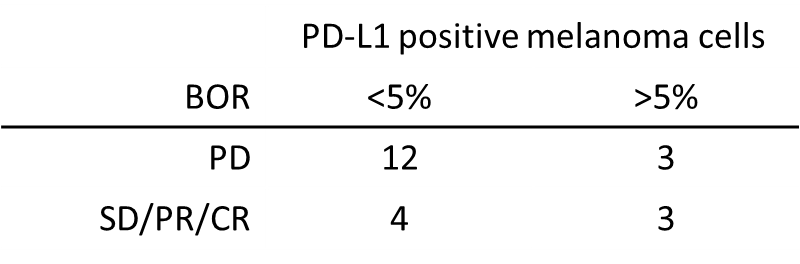 No correlation between the percentage of PD-L1 positive melanoma cells and BOR (Pearson Chi-Square 1.257, 2-sided Fisher Exact Test 0.334)Table S5. Univariate Cox regression modelsCox regression models: significance p<0.05 and hazard ratio (HR) are indicated. CI : Confidence IntervalTable S6. Antibodies for characterization of circulating immune cellsTable S7. Peripheral soluble cytokines/chemokines/soluble receptors studied by multiplex.Patient CharacteristicsArm AArm AArm BArm BTotal no. of patients10 (33)10 (33)20 (67)20 (67)Median age, years (range)55 (43-67)55 (43-67)52.5 (26-74)52.5 (26-74)SexFemale2 (20)2 (20)6 (30)6 (30)Male8 (80)8 (80)14 (70)14 (70)Metastatic stage (n)M0001 (5)1 (5)M1a2 (20)2 (20)4 (20)4 (20)M1b5 (50)5 (50)1 (5)1 (5)M1c3 (30)3 (30)14 (70)14 (70)Lactate dehydrogenase≤ ULN*7 (70)7 (70)13 (65)13 (65)> ULN3 (30)3 (30)7 (35)7 (35)ECOG06 (60)6 (60)13 (65)13 (65)14 (40)4 (40)7 (35)7 (35)Primary siteCutaneous10 (100)10 (100)14 (70)14 (70)Mucosal002 (10)2 (10)Ocular 003 (15)3 (15)Unknown primary001 (5)1 (5)BRAF status BRAF mutated (V600E)3 (30)3 (30)6 (30)6 (30) BRAF wild type7 (70)7 (70)14 (70)14 (70)Prior therapies** Prior adjuvant therapy4 (40)4 (40)1 (5)1 (5) Prior therapy with a BRAF inhibitor3 (30)3 (30)3 (15)3 (15)Brain metastases Patients without brain metastases7 (70)7 (70)19 (95)19 (95) Patients with brain metastases3 (30)3 (30)1 (5)1 (5)* ULN denotes upper limit of the normalTable S2.  Adverse EventsTable S2.  Adverse EventsTable S2.  Adverse EventsTable S2.  Adverse EventsARM A (n=10)ARM A (n=10)ARM B (n=20)ARM B (n=20)TotalGrade3/4/5TotalGrade3/4/5All adverse eventsAny event10 (100)6 (60)20 (100)15 (75)Hepatotoxicity     high ALT2 (20)1 (10)2 (10)1 (5)Gastrointestinal Disorders     nausea4 (40)017 (85)1 (5)     vomiting3 (30)011 (55)0     diarrhea7 (70)016 (80)3 (15)     C.difficile colitis1 (10)1 (10)00Electrolyte      hypophosphatemia1 (10)03 (15)2 (10)      hypokalemia2 (20)04 (20)1 (5)      hypomagnesemia2 (20)06 (80)1 (5)Hematological       anemia2 (20)02 (10)2 (10)       febrile neutropenia002 (10)2 (10)       neutropenia3 (30)2 (20)5 (25)3 (15)       thrombocytopenia2 (20)1 (10)4 (20)2 (10)Nervous System       seizure002 (10)1 (5)       vasovagal reaction001 (5)1 (5)Infection       pneumonia1 (10)1 (10)00Constitutional       fatigue6 (60)1 (10)11 (55)1 (5)Vascular Disorder       pulmonary embolism001 (5)1 (5)Immune-related adverse eventsAny event8 (80)1 (10)18 (90)3 (15)Gastrointestinal Disorders     diarrhea3 (30)08 (40)2 (10)     vomiting2 (10)04 (20)0     autoimmune colitis001 (5)1 (5)Endocrine      hypothyroidism1 (10)000      pituitary disorder001 (5)0Skin Disorders      rash2 (20)05 (25)0      pruritus 3 (30)06 (30)0      urticaria001 (5)0      vitiligo001 (5)0      erythroderma1 (10)000Constitutional      fatigue3 (30)1 (10)8 (40)0All patientsArm AArm Bn=30n=10n=20A vs. BResponseNo. of pts (%)No. of pts (%)No. of pts (%)P-valueirBOR  irCR101  irPR725  irSD954  irPD13 (43)3 (30)10 (50)0.18  irDCR 17 (57) 7(70)10 (50)0.43  irCBR13 (43)6 (60)7 (35)0.23  irBORR  8 (27)2 (20)6 (30)0.29mWHO-BOR  mWHO-CR000  mWHO-PR422  mWHO-SD743  mWHO-PD19 (63)4 (40)15 (75)0.11  mWHO-DCR 11 (37)6 (60)5 (25)0.09  mWHO-CBR 8 (27)6 (60)2 (10)0.01  mWHO-BORR4 (13)2 (20)2 (10)0.15Abbreviations: BOR, best overall response; ; ir, immune-related; mWHO, modified WHO; CR, complete response; PR, partial response; SD, stable disease; PD, progressive disease; BORR, best overall response rate; DCR, disease control rate (CR+PR+SD); CBR, clinical benefit rate (CR+PR+SD≥24 weeks)Abbreviations: BOR, best overall response; ; ir, immune-related; mWHO, modified WHO; CR, complete response; PR, partial response; SD, stable disease; PD, progressive disease; BORR, best overall response rate; DCR, disease control rate (CR+PR+SD); CBR, clinical benefit rate (CR+PR+SD≥24 weeks)Abbreviations: BOR, best overall response; ; ir, immune-related; mWHO, modified WHO; CR, complete response; PR, partial response; SD, stable disease; PD, progressive disease; BORR, best overall response rate; DCR, disease control rate (CR+PR+SD); CBR, clinical benefit rate (CR+PR+SD≥24 weeks)Abbreviations: BOR, best overall response; ; ir, immune-related; mWHO, modified WHO; CR, complete response; PR, partial response; SD, stable disease; PD, progressive disease; BORR, best overall response rate; DCR, disease control rate (CR+PR+SD); CBR, clinical benefit rate (CR+PR+SD≥24 weeks)Abbreviations: BOR, best overall response; ; ir, immune-related; mWHO, modified WHO; CR, complete response; PR, partial response; SD, stable disease; PD, progressive disease; BORR, best overall response rate; DCR, disease control rate (CR+PR+SD); CBR, clinical benefit rate (CR+PR+SD≥24 weeks)VariablesP valueHR (95% CI)PD-L10.9200.998 (0.954 – 1.044)CCL30.03514.144 (1.211 – 165.249)CCL40.0015.941 (2.062 – 17.120)CXCL80.2361.866 (0.665 – 5.235)Bm20.0070.113 (0.023 – 0.549)eBm5+Bm50.02710.268 (1.302 – 80.959)Pre PD1+/CD8+0.0571.792 (0.983 – 3.268)W10 PD1+/CD8+0.0021.444 (1.141 – 1.827)W13 PD1+/CD8+0.0011.528 (1.178 – 1.982)W24 PD1+/CD8+0.0072.518 (1.291 – 4.911)Pre CD25+/CD4+ Teff0.5811.045 (0.893 – 1.223)W10 PD-1+/CD4+0.7431.029 (0.867 – 1.221)Pre Treg/CD4+0.3631.267 (0.761 – 2.108)W10 ICOS+/CD4+0.2141.070 (0.962 – 1.119)W10 ICOS+/CD8+0.4381.048 (0.932 – 1.178)AntibodiesFluorochromesAntibodiesFluorochromesCD3FITCCD45RAFITCCD3Alexa Fluor 700CD56FITCCD4FITCCD62LPE-CF594CD4V450CD66bPECD8APC-H7CD69PerCPCy5.5CD11cAPC-H7CD80APC-H7CD11cV450CD86Alexa Fluor 700CD14FITCCD127PE-CF594CD14PerCPCy5.5CD152APCCD16PE-CF594CD206FITCCD19PECD274PE-Cy7CD19PerCPCy5.5CD278PECD20APC-H7CD279PECD23APC-H7CCR7PE-Cy7CD24PE-Cy7sIgDPE-CF594CD25APCHLA-DRPE-Cy7CD25PerCPCy5.5FoxP3V450CD27Alexa Fluor 700IFN-γPE-CF594CD33APCGranzym BFITCCD38PEIL-4APCCD43APCIL-17APECytokinesChemokinesTNF FamilyIL-1β  IL-2CXCL8TNF-αIL-4  IL-5  IL-6CXCL9TNF-RIsIL-7  IL-10  IL-12p70CXCL10TNF-RIIsIL-13  IL-17CCL3IFN-γCCL4GM-CSFCCL5VEGF